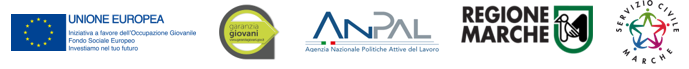 ALLEGATO 5 – Modello di richiesta permessoAll’Ente ospitante*Oggetto: permesso di cui all’art. 10 del Regolamento approvato con DD n.39/SPO/2020 e integrato da DDS 361/SPO/2020) 
Il/La sottoscritto/a _____________________________________ residente a _______________________ CAP ________ Via _______________________________ n. ____ 	cod. volontario _________________ operatore volontario nel progetto: ___________________________________________________________ presso l’Ente ospitante: _______________________________________________Sede ______________________________________________________________CHIEDE di assentarsi del servizio, ai sensi di quanto previsto all’art. 10 del Regolamento, allagato A5 all’avviso approvato con DDS n. 39/SPO/2020 e integrato con DDS 361/SPO/2020, nei giorni dal ____________________ al _____________________ per la motivazione di seguito indicata (barrare la casella di riferimento):MOTIVI PERSONALIDONAZIONE DEL SANGUECONCORSI PUBBLICIeventi straordinari di protezione civileESERCIZIO DEL DIRITTO DI VOTOALTRE MOTIVAZIONI __________________________La durata dell’assenza effettuata rientra nei limiti di tempo consentiti dall’Avviso, pertanto non deve essere recuperata.Luogo e data _________________		L’operatore volontario________________Per accettazione, l’operatore locale di progetto/Referente dell’Ente ospitante(firma)________________________* L’Ente trasmette tale documento alla Regione Marche tramite l’inserimento in Siform2 contestualmente alla certificazione di regolarità e registro presenze mensili.